Мама в объективеВ последнее воскресенье ноября отмечается День матери. В этот день звучат слова благодарности всем матерям. Ведь мама – это тот главный человек, чья бескорыстная любовь спасает в самые трудные минуты и чья доброта, забота и терпение помогают нам на протяжении всей жизни. В преддверии этого нежного праздника, специалисты службы сопровождения замещающих семей Заиграевского социально-реабилитационного центра, подведомственного Минсоцзащиты Бурятии, провели онлайн фотоконкурс «Мама в объективе». На конкурс принимались фотографии мамочек, сделанные их детьми.Фотографии мам настолько разные и каждая по-своему прекрасна, что организаторы решили наградить дипломами всех участников.Так дипломами награждены: «Мисс Добродетель» - Банщикова Т.Г., «Мисс Нежность» - Архипова Е.М., «Мисс Дружелюбие» - Кулакова Т.С., «Мисс Обаяние» - Шараева Д.Ш., «Мисс Талант» - Паршина Г.П., «Мисс оригинальность» - Созонова Г.А., «Мисс Очарование» - Базарова Л.Л., «Мисс Улыбка» - Немыткина М.Т., «Мисс Грация» - Быкова Е.А. Благодарим за участие в конкурсе и поздравляем всех мам!День матери – это самый светлый праздник, созданный, чтобы вспомнить о самом важном человеке, о маме, которая заслуживает внимания каждый день в году. Берегите и цените своих мам!Специалист службы сопровождения Полянская И.П.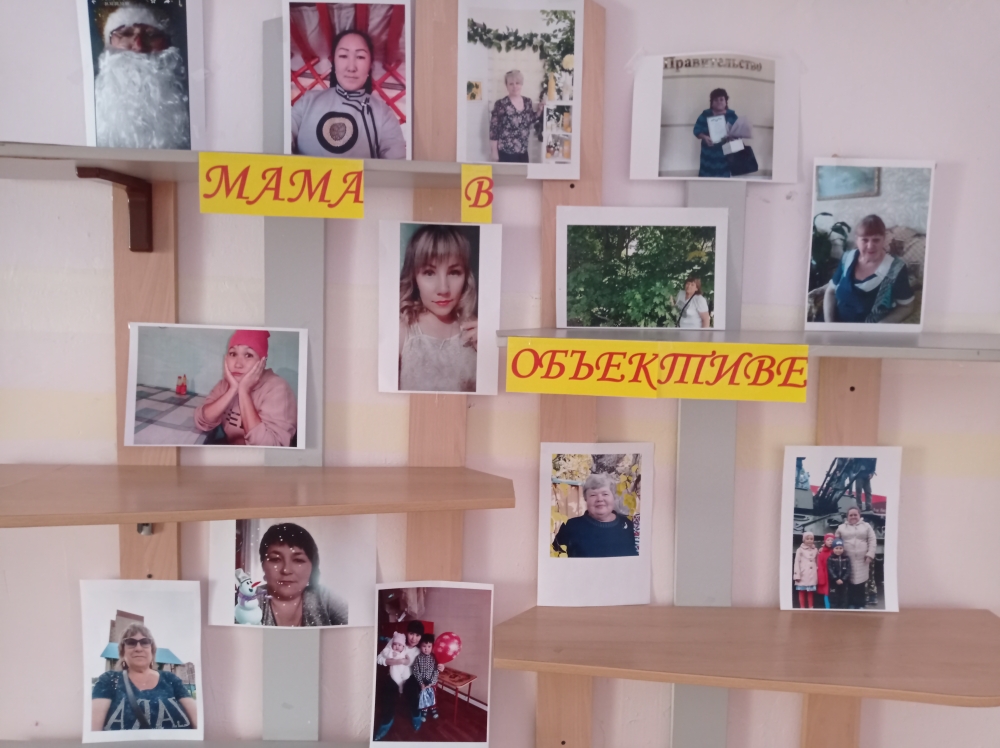 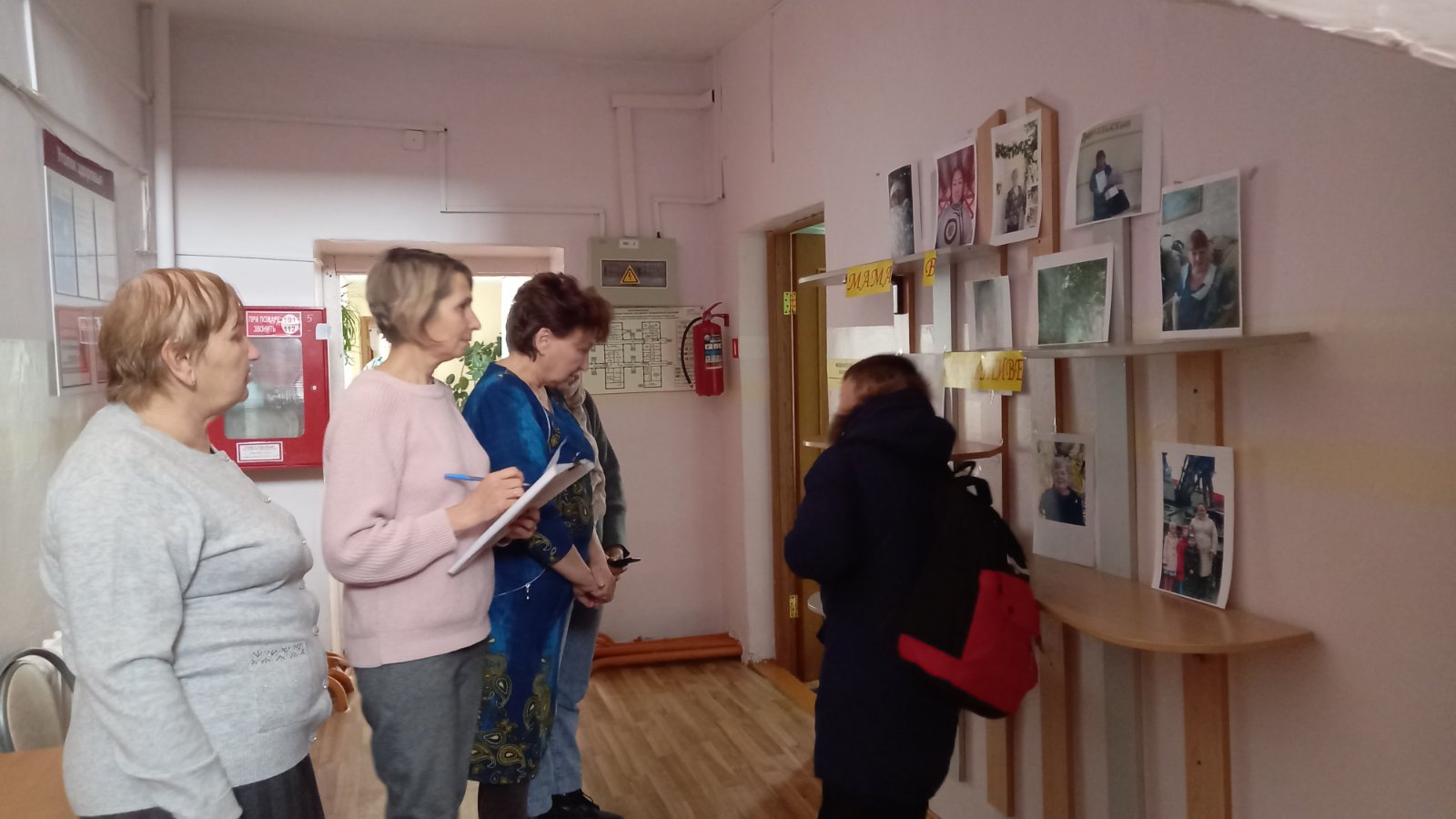 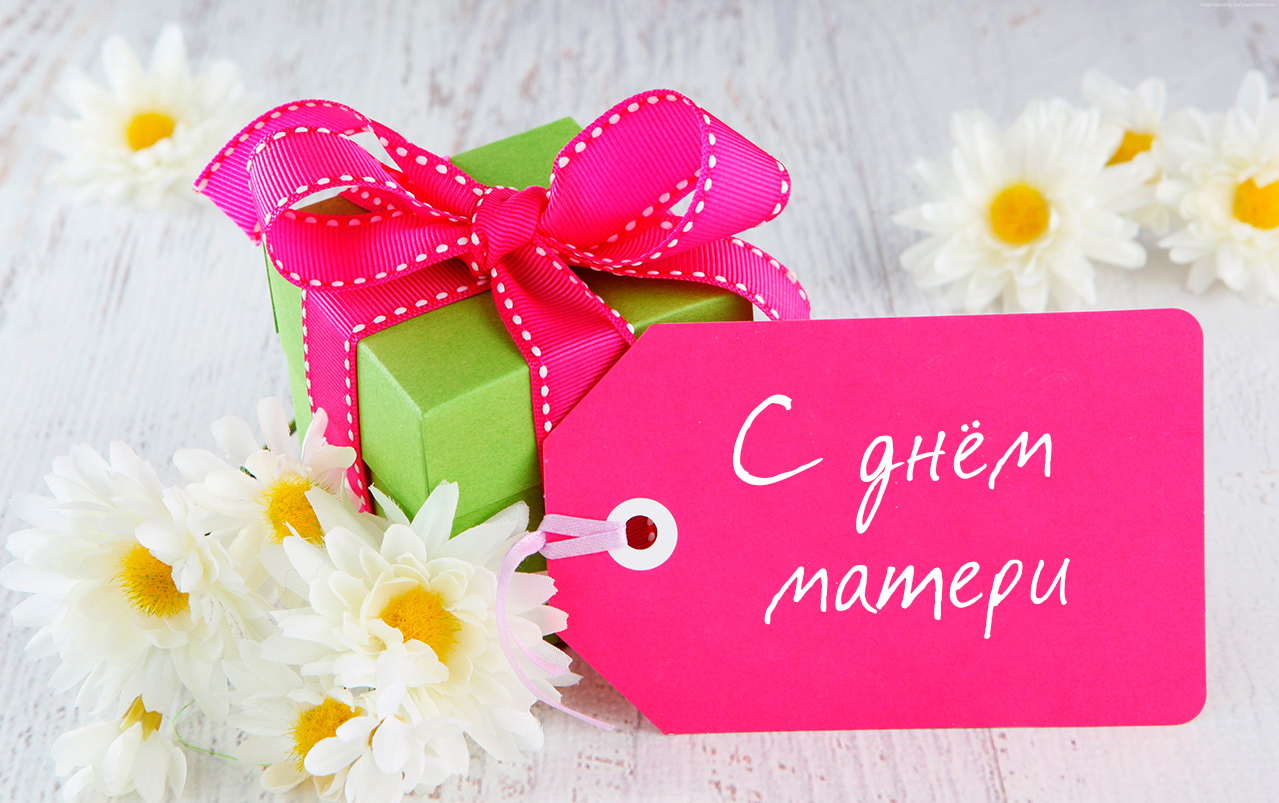 